Committee Meeting Agenda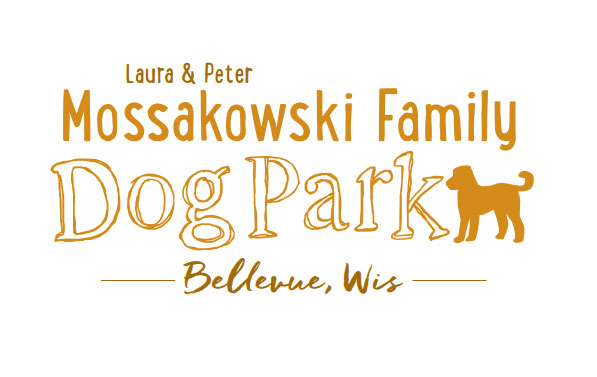 November 8th, 2016Meeting Began: Secretary Report: Please be sure to send the Thank You e-mails with the subject line as such,it is difficult to find them when they are within other messagesTreasurers Report: Community Fundraising:Packer Grant UpdateOld Business:Great Job at the work day!!Fees with Village Agreement - Continue to narrow down expense responsibilitiesNext Meeting Dates: New Business:Park Rules Signs (Sandy) - Fee schedule based on $10,000 annual maintenance budgetMeeting Adjourned: